Bulletin / Banner Change Transmittal Form[x ]	Undergraduate Curriculum Council  [ ]	Graduate CouncilSigned paper copies of proposals submitted for consideration are no longer required. Please type approver name and enter date of approval.  Email completed proposals to curriculum@astate.edu for inclusion in curriculum committee agenda. 1.Contact Person (Name, Email Address, Phone Number)2.Proposed Change3.Effective Date4.Justification –Bulletin ChangesThe bulletin can be accessed at https://www.astate.edu/a/registrar/students/bulletins/309Major in Radiologic Sciences Bachelor of Science in Radiologic Sciences Emphasis in Mammography/Breast Sonography A complete 8-semester degree plan is available at https://www.astate.edu/info/academics/degrees/ The bulletin can be accessed at https://www.astate.edu/a/registrar/students/bulletins/339Major in Radiologic Sciences (cont.)Bachelor of Science in Radiologic SciencesEmphasis in Mammography/Breast SonographyA complete 8-semester degree plan is available at https://www.astate.edu/info/academics/degrees/The bulletin can be accessed at https://www.astate.edu/a/registrar/students/bulletins/340RS 4463. Statistics for Medical Imaging Methods used for data collection and statistical analysis in medical imaging procedures and education with a focus on the applications of data and statistics in reporting of clinical efficiency, image repeat rates, and educational outcomes. Fall. RS 4483. Cardiovascular Interventional Internship Guided clinical practice to develop, apply, analyze, integrate, synthesize and evaluate concepts and theories in cardiovascular-interventional radiology. Prerequisite, Admission to the Radiologic Science Program. Summer. RS 45034502. Mammography Procedures . Clinical concepts and applications of the various mammographic procedures performed and equipment used in the mammography suite, emphasizes the understanding of the equipment and the performance of all procedure. Prerequisite, Admission to the Radiologic Science Program. Fall. RS 45134512. Mammography Instrumentation Components, operation and purpose of specialized mammographic equipment, including mammographic x-ray tube, digital imaging, automatic exposure control, and image recording options, and laser readers.   Prerequisite, Admission to the Radiologic Science Program. Spring. RS 4553. Mammography Breast Imaging Clinical Education I Guided clinical practice experiences to develop, apply, analyze, integrate, synthesize and evaluate concepts and theories in mammography and breast sonography. Prerequisite, Admission to the Radiologic Science Program. Fall. RS 4563. Mammography Breast Imaging Clinical Education II Guided clinical practice experience designed for sequential development, application, analysis, integration, synthesis and evaluation of concepts and theories in mammography and breast sonography. Prerequisite, Admission to the Radiologic Science Program. Spring. RS 4573. Imaging in Women’s Health Clinical Education Guided clinical practice experiences to develop, apply, analyze, integrate, synthesize and evaluate concepts and theories related to imaging in women’s health clinics. Areas of focus include mammography, breast sonography ultrasound, and bone densitometry. Prerequisite, Admission to the Radiologic Sciences Program. Summer. RS 4601. Overview of Computed Tomography Four content areas required by the ARRT for post-primary CT certification. Prerequisite, Instructor permission and admission to the Radiologic Science Program. Fall, Spring, Summer. RS 4623. Computed Tomography Instrumentation Components, operation and purpose of specialized Computed Tomography equipment, including computer mechanisms, imaging theory and equipment operation. Prerequisite, Admission to the Radiologic Science Program. Summer. RS 4633. Computed Tomography Procedures Anatomy, pathology, scanning protocols, contrast administration, and contraindications for all CT procedures. Prerequisite, Admission to the Radiologic Science Program. Fall. RS 4643. Computed Tomography Clinical Education Guided content and clinical practice experiences designed for sequential development, application, analysis, integration, synthesis and evaluation of concepts and theories in computed tomography. Prerequisite, Admission to the Radiologic Science Program. Summer. RS 4822. Psychosocial Factors in Health Care Delivery Focus on psychosocial issues which impact the delivery of healthcare in a medical imaging environment. Prerequisite, formal acceptance in to the professional program. Spring RS 4834. Imaging Specialist Clinical Education I Supervised clinical experience in routine and trauma radiographic procedures. Prerequisite, Admission to the Radiologic Science Program. Fall. RS 4844. Imaging Specialist Clinical Education II Supervised clinical experience in routine and trauma radiographic procedures. Prerequisite, Admission to the Radiologic Science Program. Spring. RS 4852. Advanced Radiologic Pathophysiology I This course is an intensive study of the radiographic manifestations of diseases that affect the muscoloskeletal musculoskeletal and respiratory systems, excluding neoplasms. Emphasis is on physiologic changes evident in images and differentiating which imaging modalities are most sensitive in detecting these changes. Prerequisite, formal acceptance in to the professional program. Fall.The bulletin can be accessed at https://www.astate.edu/a/registrar/students/bulletins/549For Academic Affairs and Research Use OnlyFor Academic Affairs and Research Use OnlyCIP Code:  Degree Code:Department Curriculum Committee ChairCOPE Chair (if applicable)Department Chair: Head of Unit (If applicable)                         College Curriculum Committee ChairUndergraduate Curriculum Council ChairCollege DeanGraduate Curriculum Committee ChairGeneral Education Committee Chair (If applicable)                         Vice Chancellor for Academic AffairsInstructions Please visit http://www.astate.edu/a/registrar/students/bulletins/index.dot and select the most recent version of the bulletin. Copy and paste all bulletin pages this proposal affects below. Follow the following guidelines for indicating necessary changes. *Please note: Courses are often listed in multiple sections of the bulletin. To ensure that all affected sections have been located, please search the bulletin (ctrl+F) for the appropriate courses before submission of this form. - Deleted courses/credit hours should be marked with a red strike-through (red strikethrough)- New credit hours and text changes should be listed in blue using enlarged font (blue using enlarged font). - Any new courses should be listed in blue bold italics using enlarged font (blue bold italics using enlarged font)You can easily apply any of these changes by selecting the example text in the instructions above, double-clicking the ‘format painter’ icon   , and selecting the text you would like to apply the change to.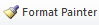 Please visit https://youtu.be/yjdL2n4lZm4 for more detailed instructions.Radiography Component (Junior Year) of Bachelor of Science in Radiologic Sciences October 31 for admission to the Spring semester. Students are accepted based on 1) Prerequisite course GPA; 2) Entrance Exam scores; 3) interview scores. NOTE: Students completing prerequisite work or a Medical Imaging and Radiation Sciences program at A-State receive extra points toward admission score. Cardiovascular-Interventional Technology – Bachelor of Science in Radiologic Sciences April 1 for Fall enrollment. Students are accepted based on 1) cumulative GPA, 2) selected course grades, 3) interview, and 4) modality clinical evaluations. All categories are converted to a point system. Students wishing to apply must have completed all core requirements and an accredited radiography program. A-State radiography program students receive extra points when calculating total scores. Mammography/Breast Sonography – Bachelor of Science in Radiologic Sciences April 1 for Summer I enrollment. Students are accepted based on 1) cumulative GPA, 2) selected course grades, 3) interview, and 4) modality clinical evaluations. All categories are converted to a point system. Students wishing to apply to the Mammography program must have completed all core requirements and the Radiography component prior to fall semester. Breast sonography is included in this track for a Women’s Health approach to patient care. A-State radiography program students receive extra points when calculating total scores. Medical Imaging Informatics – Bachelor of Science in Radiologic Sciences April 1 for Fall enrollment. Students are accepted based on 1) cumulative GPA, 2) selected course grades, 3) interview, and 4) modality clinical evaluations. All categories are converted to a point system. Students wishing to apply to the Informatics program must have completed all core requirements and the Radiography component prior to fall semester. A-State radiography program students receive extra points when calculating total scores. Magnetic Resonance Imaging - Bachelor of Science in Radiologic Sciences April 1 for Summer I enrollment. Students are accepted based on 1) cumulative GPA, 2) selected course grades, 3) interview, and 4) modality clinical evaluations. All categories are converted to a point system. Students wishing to apply to the MRI program must have completed all core requirements and the Radiography component prior to fall semester. A-State radiography program students receive extra points when calculating total scores. Diagnostic Medical Sonography - Bachelor of Science in Radiologic Sciences April 1 for Summer I enrollment. Students are accepted based on 1) cumulative grade point average, 2) selected course grades, 3) interview, and 4) modality clinical evaluations. All categories are converted to a point system. Students wishing to apply to the Sonography program must have completed all core requirements and the Radiography component prior to fall semester. A-State radiography program students receive extra points when calculating total scores. Radiation Therapy - Bachelor of Science in Radiologic Sciences April 1 for Fall enrollment. Students are accepted based on 1) cumulative GPA, 2) selected course grades, 3) interview, and 4) modality clinical evaluations. All categories are converted to a point system. Students wishing to apply to the Radiation Therapy program must be enrolled or have completed an accredited school of Radiologic Technology. A-State graduates receive extra points when calculating total scores. Imaging Specialist (Bridge Program) - Bachelor of Science in Radiologic Sciences The “Bridge Program” offers the Imaging Specialist track of the BSRS in General Radiography. Admission is granted at the beginning of each semester. Only applicants who have 1) completed the associate degree in Radiologic Technology from a school approved by the American Registry of Radiologic Technologists OR 2) passed the national certification boards through the American Registry of Radiologic Technologists OR 3) completed curriculum reviewed and accepted by Dept. Chair will be considered. Bachelor of Science in Nursing June 7 for Fall enrollment in sophomore nursing courses and the LPN to BSN track. November 15 and June 7 for transfer/admission/readmissions for subsequent semester. Registered nurses must apply during the semester enrolled in NRS 3312. Applicants into the sophomore level must have at least 30 semester hours with a cumulative GPA of 3.0 or above completed by application deadline (June 7). Required prerequisite courses must be completed with a “C” or better by application deadline. Due to space availability, applicants for admission will be ranked based on the GPA of all completed courses that apply toward the BSN Degree.University Requirements: University Requirements: See University General Requirements for Baccalaureate degrees (p. 42) See University General Requirements for Baccalaureate degrees (p. 42) First Year Making Connections Course: Sem. Hrs. RT 1003, Making Connections in Radiology 3 General Education Requirements: Sem. Hrs. See General Education Curriculum for Baccalaureate degrees (p. 78) Students with this major must take the following: MATH 1023, College Algebra or MATH course that requires MATH 1023 as a prerequisite BIO 2203 AND 2201, Human Anatomy and Physiology I and Laboratory PSY 2013, Introduction to Psychology COMS 1203, Oral Communication (Required Departmental Gen. Ed. Option) 35 Major Requirements: Sem. Hrs. HP 2013, Medical Terminology 3 RAD 2001, Intro to Medical Imaging 1 RAD 3103, Intro to Radiography 3 RAD 3113 AND RAD 3111, Radiographic Procedures I and Laboratory 4 RAD 3123 3122, Radiation Physics and Imaging 3 2RAD 3202, Imaging Equipment 2 RAD 3203 AND RAD 3201, Radiographic Procedures II and Laboratory 4 RAD 3213 AND RAD 3211, Image Acquisition & Evaluation I and Laboratory 4 3RAD 3223, Sectional Anatomy 3 RAD 3232, Radiography Clinical I 2 RAD 4103 AND RAD 4101, Radiographic Procedures III and Laboratory 4 RAD 4113, Image Acquisition & Evaluation II 3 RAD 4123, Imaging Pathology 3 RAD 4132, Radiobiology 2 RAD 4142 AND RAD 4141 Radiographic Procedures IV and Laboratory3RAD 4143, Radiography Clinical II 3 RAD 4203, Radiography Clinical III 3 RAD 4213, Radiography Clinical IV 3 Sub-total 50 51Emphasis Area (Mammography/Breast Sonography): Sem. Hrs. RS 3122, Legal and Regulatory Environ of Radiology 2RS 3733, Geriatric Considerations in Radiology 3RS 4502 4503, Mammography Procedures 23RS 4512 4513, Mammography Instrumentation 23RS 4553, Mammography Clinical Education I Breast Imaging Clinical Education I3RS 4563, Mammography Clinical Education II Breast Imaging Clinical Education II3RS 4573, Imaging in Women's Health Clinical Education 3 RS 4822, Psychosocial Factors in Healthcare 2 RSU 4213, Ultrasound Physics and Instrumentation I 3 RSU 4323, Physics and Instrumentation II 3 RSU 4833, Breast Sonography 3 Sub-total 29 31Required Support Courses: Sem. Hrs. BIO 2223 AND 2221, Human Anatomy and Physiology II and Laboratory 4 Total Required Hours: 121124